Programação do VII Seminário Internacional Pensamento Crítico 01 a 03 de setembro, no auditório da Faculdade do Direto da Universidade Federal de Pelotas01/9 - terça-feira01/9 - terça-feiraTEMA E LOCALPALESTRANTE CONVIDADO/MEDIAÇÃO8-09 h – credenciamento8-09 h – credenciamentoAuditório da faculdade de Direito da UFPel 9:00 h – abertura inicial9:00 h – abertura inicial- representantes e organizadores9:30 – Abertura9:30 – Abertura Palestra: Constitucionalismos e democraciasGiovanni Lobrano (Universidade de Sassari, Itália)- Mediação: Maria das Graças Britto (UFPel)11 h – Painel 11 h – Painel Constitucionalismo brasileiro: uma perspectiva filosóficaHaiti: Primeiro Estado-Nação Afro-Ameríndio da América LatinaDelamar José Volpato Dutra (UFSC)Renel Prospere (haitiano residente no Brasil - Pelotas)- Mediação: Marcelo Apolinário (UFPel)12:30 – almoço12:30 – almoço14-15:30 – Palestra14-15:30 – PalestraDesafíos etno-culturales y democracia en ArgentinaGraciana Pérez Zabala (Universidad de Río Cuarto, Argentina)- Debatedor: Jovino Pizzi (UFPel)15:30-16 – intervalo15:30-16 – intervalo16:00-18:30 – Mesas  16:00-18:30 – Mesas  - Salas da Universidade Católica de Pelotas02/9 - quarta-feira02/9 - quarta-feira8-9:30 h – Palestra8-9:30 h – PalestraOs Jesuítas e a escravidão indígena no Brasil ColonialEsfera Pública e Democracia: os movimentos sociais e pluralismoAlfredo Carlos Storck (UFRGS)Dilnéia Rochana Tavares (Universidade Estadual do Amapá)- Mediação: Luís Rubira (UFPel)10 h – intervalo10 h – intervalo10:30-12:30 – Painel10:30-12:30 – PainelDesafios dos povos amazônicos ou os dilemas para a democracia brasileiraEducação, Gênero e Diversidade enquanto espaços democráticosMaria Aparecida Rezende (Universidade Federal do Mato Grosso)Rita de Cássia Fraga Machado (Universidade Estadual do Amazonas)- Mediação: Márcia Alves (UFPel)12:30 – almoço12:30 – almoço14-18 h – Mesas 14-18 h – Mesas - Salas da Universidade Católica de PelotasNoite: 19 h palestraNoite: 19 h palestraPátria EducadoraConvidado especial: Renato Janine Ribeiro – a confirmar03/9 - quinta-feira03/9 - quinta-feira8-10 h – Palestra8-10 h – PalestraRepensar América LatinaCristián M. Valdés Norambuena (Universidad Silva Henríquez, Chile)- Mediação: Dilnéia Tavares (Universidade Estadual Amapá)10 h – intervalo10 h – intervalo10:30-12:30- Palestra10:30-12:30- PalestraDilemas e perspectivas da democracia atualPietro Paolo Onida (Sassari, Itália)- Mediação: Márcia Bertoldi (UFPel)12:30 – almoço12:30 – almoço14-16 h – Mesas 14-16 h – Mesas - Salas da Universidade Católica de Pelotas16 h: Encerramento16 h: EncerramentoMesa de debate: Democracia na América Latina: avanços e recuosLobrano, Graciana Zabala, Maria A. Rezende, Onida e convidadosMesas temáticas1. Educação e direitos humanos2. Políticas distributivas e governança3. Modelos de democracia4. Constitucionalismo e constitucionalismos5. Democracia, Educação e diversidade6. Teorias do controle social e pluralidade7. Educação ambiental e o futuro da natureza8. Constitucionalidade: entre o sagrado e o laicoInscrições através do blog:pensamentocritico2015.wordpress.comData limite para submissão de trabalho: - completo: 20 de julho de 2015Resultado dos trabalhos aprovados: 01 de agosto de 2015VII Seminário Internacional Pensamento CríticoPelotas,01 a 03 de setembro de 2015Palestras: Auditório da Faculdade de Direito da Universidade Federal de PelotasMesas:Salas da Universidade Católica de Pelotas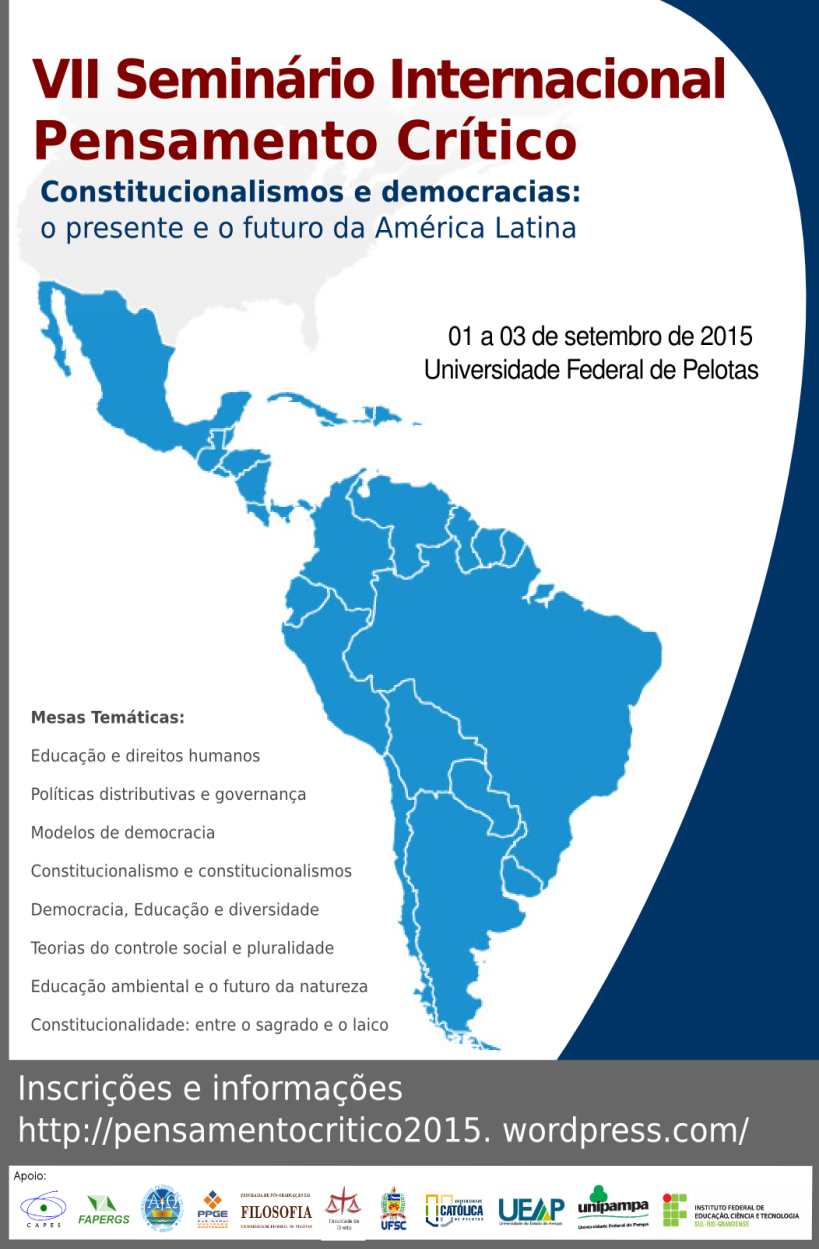 Inscreva seu trabalho e participee-mail:         seminariopensamentocritico@gmail.com